Геометрические фигуры и формы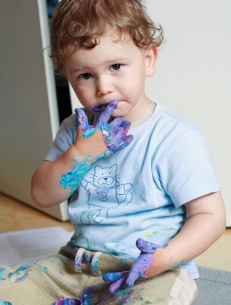 Вот братишка  - мой помощник,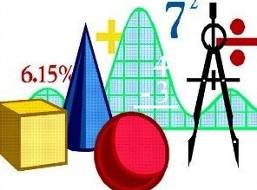 Математик и чертёжник.На  столе у бабы НюрыЧертит разные фигуры.По горизонтали:Обведи кирпич мелком
На асфальте целиком,
И получится фигура –
Ты, конечно, с ней знаком? Треугольник сунул нос
В реактивный пылесос.
А без носа он, – о, боже! –
Стал на юбочку похожим.
Интереснее всего,
Как теперь зовут его?Он и острый, да не нос,
И прямой, да не вопрос,
И тупой он, да не ножик, -
Что еще таким быть может?
Встал квадрат на уголок –
Ткнулся носом в потолок.
Вверх он рос еще дней пять.
Как теперь его назвать?Злая рыба хвост-лопата
Откусила полквадрата –
Целый угол, верь не верь! 
Кто ж он, бедненький, теперь?Козья ножка танцевала,
Что вокруг себя нарисовала?Кубик в краску окуни,
Приложи и подними.
Вася десять раз так сделал –
Отпечатались они. У батона колбасы 
Мы отрезали носы,
Он теперь – мужская шляпа
Удивительной красы.Едет ручка вдоль листа.
По линеечке, по краю -
Получается черта,
Называется ...По вертикали:Ни угла, ни стороны,
А родня – одни блины.Если взял бы я окружность,
С двух сторон немного сжал,
Отвечайте дети дружно -
Получился бы ...Шесть квадратов подружились
И в него навек сложились.Он от солнца прилетает,
Пробивая толщу туч.
И в тетрадочке бывает,
А зовется просто - ...

Ответы на вопросы:11234456,23789кпрямоугольникутрапециягуголромблтреугольникокружностьвучквадратыабцилиндрлпрямая